Application form for the post of Nursery Class Teacher (1 term fixed contract)Application form for the post of Nursery Class Teacher (1 term fixed contract)Application form for the post of Nursery Class Teacher (1 term fixed contract)Application form for the post of Nursery Class Teacher (1 term fixed contract)Application form for the post of Nursery Class Teacher (1 term fixed contract)Application form for the post of Nursery Class Teacher (1 term fixed contract)Please indicate if you are interested in a longer term position: Yes / NoPlease indicate if you are interested in a longer term position: Yes / NoPlease indicate if you are interested in a longer term position: Yes / NoPlease indicate if you are interested in a longer term position: Yes / NoPlease indicate if you are interested in a longer term position: Yes / NoPlease indicate if you are interested in a longer term position: Yes / NoSECTION 1PERSONAL DETAILSSECTION 1PERSONAL DETAILSSECTION 1PERSONAL DETAILSSECTION 1PERSONAL DETAILSSECTION 1PERSONAL DETAILSSECTION 1PERSONAL DETAILSTitle (Mr, Mrs, Miss, Ms, Dr, other):…………………………………Forename(s):…………………………………………………………………Surname:……………………………………………………………………Address:……………………………………………………………………(Town)………………………………………………………………………(County)……………………………………………………………………(Postcode)…………………………………………………………………Title (Mr, Mrs, Miss, Ms, Dr, other):…………………………………Forename(s):…………………………………………………………………Surname:……………………………………………………………………Address:……………………………………………………………………(Town)………………………………………………………………………(County)……………………………………………………………………(Postcode)…………………………………………………………………Telephone No (Home):……………………………………………………Telephone No (Work):……………………………………………………Mobile:…………………………………………………………………………..Email:……………………………………………………………………………Teacher Number……………/………………………………………………NI Number: …………………………………………………………………..Date of Birth:…………………………………………………(Optional)  Telephone No (Home):……………………………………………………Telephone No (Work):……………………………………………………Mobile:…………………………………………………………………………..Email:……………………………………………………………………………Teacher Number……………/………………………………………………NI Number: …………………………………………………………………..Date of Birth:…………………………………………………(Optional)  Telephone No (Home):……………………………………………………Telephone No (Work):……………………………………………………Mobile:…………………………………………………………………………..Email:……………………………………………………………………………Teacher Number……………/………………………………………………NI Number: …………………………………………………………………..Date of Birth:…………………………………………………(Optional)  Telephone No (Home):……………………………………………………Telephone No (Work):……………………………………………………Mobile:…………………………………………………………………………..Email:……………………………………………………………………………Teacher Number……………/………………………………………………NI Number: …………………………………………………………………..Date of Birth:…………………………………………………(Optional)  SECTION 2 EDUCATION (post age 16)SECTION 2 EDUCATION (post age 16)SECTION 2 EDUCATION (post age 16)SECTION 2 EDUCATION (post age 16)SECTION 2 EDUCATION (post age 16)SECTION 2 EDUCATION (post age 16)Institution(s) attendedInstitution(s) attendedInstitution(s) attendedDatesQualifications gainedQualifications gainedPlease include any higher degrees in this sectionPlease include any higher degrees in this sectionPlease include any higher degrees in this sectionPlease include any higher degrees in this sectionPlease include any higher degrees in this sectionPlease include any higher degrees in this sectionSECTION 3PROFESSIONAL TRAINING AND DEVELOPMENT (Please include details of any relevant training or staff development)SECTION 3PROFESSIONAL TRAINING AND DEVELOPMENT (Please include details of any relevant training or staff development)SECTION 3PROFESSIONAL TRAINING AND DEVELOPMENT (Please include details of any relevant training or staff development)SECTION 3PROFESSIONAL TRAINING AND DEVELOPMENT (Please include details of any relevant training or staff development)SECTION 3PROFESSIONAL TRAINING AND DEVELOPMENT (Please include details of any relevant training or staff development)SECTION 3PROFESSIONAL TRAINING AND DEVELOPMENT (Please include details of any relevant training or staff development)Institution AttendedCourseCourseCourseCourseDateINTERESTS (e.g. hobbies, sports, voluntary work)INTERESTS (e.g. hobbies, sports, voluntary work)INTERESTS (e.g. hobbies, sports, voluntary work)INTERESTS (e.g. hobbies, sports, voluntary work)INTERESTS (e.g. hobbies, sports, voluntary work)INTERESTS (e.g. hobbies, sports, voluntary work)SECTION 4CURRENT/LAST EMPLOYMENTSECTION 4CURRENT/LAST EMPLOYMENTName:………………………………………………………………School/Organisation: …………………………………………………………Address: …………………………………………………………… ……………(Town)………………………………………………………………………………(County)……………………………………………………………………………(Postcode)…………………………………………………………………………Position:……………………………………………………………………Grade/Salary:……………………………………………………………Date Commenced:…………………………………………………… Date of Leaving if applicable:……………………………………Reason for Leaving:…………………………………………………Full / Part-Time: ………………………………………………………Brief description of duties/responsibilities:Number of additional sheets used…………Brief description of duties/responsibilities:Number of additional sheets used…………CURRENT/MOST RECENT EMPLOYMENTPlease account for any gaps in employment.                               CURRENT/MOST RECENT EMPLOYMENTPlease account for any gaps in employment.                               CURRENT/MOST RECENT EMPLOYMENTPlease account for any gaps in employment.                               CURRENT/MOST RECENT EMPLOYMENTPlease account for any gaps in employment.                               CURRENT/MOST RECENT EMPLOYMENTPlease account for any gaps in employment.                               CURRENT/MOST RECENT EMPLOYMENTPlease account for any gaps in employment.                               CURRENT/MOST RECENT EMPLOYMENTPlease account for any gaps in employment.                               CURRENT/MOST RECENT EMPLOYMENTPlease account for any gaps in employment.                               CURRENT/MOST RECENT EMPLOYMENTPlease account for any gaps in employment.                               CURRENT/MOST RECENT EMPLOYMENTPlease account for any gaps in employment.                               CURRENT/MOST RECENT EMPLOYMENTPlease account for any gaps in employment.                               Name, Type, Locationof School & LAName, Type, Locationof School & LADates of Employment     Dates of Employment     Dates of Employment     Full-time (FT)/Part-Time (PT)Full-time (FT)/Part-Time (PT)Boys, Girls or Mixed & No. on RollAges TaughtAreas of ResponsibilityAreas of ResponsibilityName, Type, Locationof School & LAName, Type, Locationof School & LAFrom (M/Y)To (M/Y)To (M/Y)Full-time (FT)/Part-Time (PT)Full-time (FT)/Part-Time (PT)Boys, Girls or Mixed & No. on RollAges TaughtAreas of ResponsibilityAreas of ResponsibilityDate of Award of Qualified Teacher Status ……/……/……Date of completion of NQT Induction Period or stage reached if not complete ……/……/……Preferred Age-range ………………………………………………………Date of Award of Qualified Teacher Status ……/……/……Date of completion of NQT Induction Period or stage reached if not complete ……/……/……Preferred Age-range ………………………………………………………Date of Award of Qualified Teacher Status ……/……/……Date of completion of NQT Induction Period or stage reached if not complete ……/……/……Preferred Age-range ………………………………………………………Date of Award of Qualified Teacher Status ……/……/……Date of completion of NQT Induction Period or stage reached if not complete ……/……/……Preferred Age-range ………………………………………………………Date of Award of Qualified Teacher Status ……/……/……Date of completion of NQT Induction Period or stage reached if not complete ……/……/……Preferred Age-range ………………………………………………………Date of Award of Qualified Teacher Status ……/……/……Date of completion of NQT Induction Period or stage reached if not complete ……/……/……Preferred Age-range ………………………………………………………Date of Award of Qualified Teacher Status ……/……/……Date of completion of NQT Induction Period or stage reached if not complete ……/……/……Preferred Age-range ………………………………………………………Date of Award of Qualified Teacher Status ……/……/……Date of completion of NQT Induction Period or stage reached if not complete ……/……/……Preferred Age-range ………………………………………………………Date of Award of Qualified Teacher Status ……/……/……Date of completion of NQT Induction Period or stage reached if not complete ……/……/……Preferred Age-range ………………………………………………………Date of Award of Qualified Teacher Status ……/……/……Date of completion of NQT Induction Period or stage reached if not complete ……/……/……Preferred Age-range ………………………………………………………OTHER PREVIOUS EMPLOYMENT OUTSIDE TEACHING (chronologically listed) Please account for any gaps in employment.                               OTHER PREVIOUS EMPLOYMENT OUTSIDE TEACHING (chronologically listed) Please account for any gaps in employment.                               OTHER PREVIOUS EMPLOYMENT OUTSIDE TEACHING (chronologically listed) Please account for any gaps in employment.                               OTHER PREVIOUS EMPLOYMENT OUTSIDE TEACHING (chronologically listed) Please account for any gaps in employment.                               Employers Name & AddressDates (M/Y)PositionBrief outline of responsibilitiesNumber of additional sheets used…………SECTION 5 PERSONAL STATEMENTYour supporting personal statement should be no longer than 3 sides of A4 and should address the selection criteria detailed in the Person Specification, providing examples and evidence of HOW you meet the person specification and your ability to carry out the job description. Please do not attach supplementary information. It is recommended that you use the headings provided to structure your statement. Please use a separate sheet if required.Number of additional sheets used…………SECTION 6REFEREESSECTION 6REFEREESPlease give the names, addresses and occupations of two referees, one of whom should be your present or last employer. If a school, one of the referees should be your previous Headteacher.Please give the names, addresses and occupations of two referees, one of whom should be your present or last employer. If a school, one of the referees should be your previous Headteacher.First RefereeName:……………………………………………………………………………School/Organisation: ………………………………………………………
Address:………………………………………………………………………(Town)…………………………………………………………………………(County)………………………………………………………………………(Postcode)……………………………………………………………………(Email)…………………………………………………………………………Occupation……………………………………………………………………Second RefereeName:……………………………………………………………………………School/Organisation: ………………………………………………………Address…………………………………………………………………………(Town)…………………………………………………………………………(County)………………………………………………………………………(Postcode)……………………………………………………………………(Email)…………………………………………………………………………Occupation……………………………………………………………………Please note that all references will be taken up prior to interviews.Please note that all references will be taken up prior to interviews.SECTION 7EQUAL OPPORTUNITIESWe expect all our employees to have an understanding of and commitment to our Equal Opportunities policies.  Please explain what you understand this to mean and how you would relate this policy to the post for which you are applying.CRIMINAL CONVICTIONS OR CAUTIONSDo you have any criminal convictions, cautions or warnings    Yes        No   Please see information below and attached further guidance before answering this question.A check as to the existence and content of any relevant criminal record will be requested from the Disclosure and Barring Service after a person has been selected for appointment. Refusal to agree to a check being made could disqualify you from being considered for the appointment. Under the Rehabilitation of Offenders Act 1974, you have the right not to disclose details of ‘spent’ convictions.  However, for certain jobs, employers are allowed to ask about these offences.  The Rehabilitation of Offenders Act 1974 (Exception Amendment) Order 1986 sets out details of all jobs to which this applies and the job you have applied for is included in the list. The amendments  to the Exceptions Order 1975 (2013) provide that certain spent convictions and cautions are 'protected' and are not subject to disclosure to employers, and cannot be taken into account. Guidance and criteria on the filtering of these cautions and convictions can be found in the attached guidance.Please give details of any relevant criminal convictions that you may have.  The disclosure of a criminal record may not necessarily prevent you from being appointed.  The nature of the offence, how long ago it took place, your age at the time and any other relevant factors may be considered when a decision is made.  Please note that some convictions are never considered ‘spent’ under the terms of the Act.Please give details of ALL RELEVANT convictions, cautions, reprimands or warnings Number of additional sheets used…………OTHER DECLARATIONS1        Are you related to any member of the governing body (any canvassing direct or indirect will disqualify)           Yes   No   If yes, please give details:…………………………………………………………………………………………………………………………………………………………………………………………………………………………………………………………………………………………………………………………………………………………………………………………………………………………………………………………………………………………………………………………………………………………………………………………………………………………2	To the best of my knowledge and belief, the information on this application form is correct.Signed……………………………………………Date………………………………………………3.        Please confirm where you saw this position advertised:-TES OnlineTES MobileUKEd Chat / UKEd CareersTwitterFacebookOther – Please detail ……………………………………………………………….Are you currently under any visa restrictions? If yes, please detail your visa information here Type of visa ……………………………………………Visa end date……………………………………………APPLICATION FORMSPlease return this completed application in an envelope marked Private & Confidential to:Lorraine StewartTidemill Academy11 Giffin StreetDeptfordLondonSE8 4RJOr return by email (but with a signed copy following in the post) to businessmanager@tidemill.lewisham.sch.uk. Please write “EYFS Class Teacher” in the subject bar. Closing date: Monday 19th February @ 9amEQUAL OPPORTUNITIES MONITORING FORMEQUAL OPPORTUNITIES MONITORING FORMThis form is separate from the main application form. Your answers will be treated in the strictest confidence and the information you provide will only be used for monitoring purposes. How you complete this form has no connection to the evaluation of your application in any way.This form is separate from the main application form. Your answers will be treated in the strictest confidence and the information you provide will only be used for monitoring purposes. How you complete this form has no connection to the evaluation of your application in any way.Post Applied For:……………………………………………………………Surname:……………………………………………………………………Forename(s):………………………………………………………………Gender:  Male   Female     Which age group do you apply to:Under 20     21 - 29        30 - 39        40 - 49        	50 - 59             60 and over Which of the following best describes your Ethnic origin?White:  British                                             Irish                                                    Other                                            Black or Black British:Caribbean                                 African	                          	Other Black background             Chinese or other ethnic group:Chinese                                    Any other ethnic group              Mixed:White & Black Caribbean    White & Black African         White & Asian                    Other Mixed Group             	Asian or Asian British:Indian                              Pakistani                           Bangladesh                       Other Asian                       If “other” please specify:- …………………………………………………………………………………………………………………………………………………………………………………………………………………………Do you consider yourself as having a disability?Yes   No     If you have a disability, what equipment, adaptations or adjustments to working conditions would assist you in carrying out your duties?…………………………………………………………………………………………………………………………………………………………………………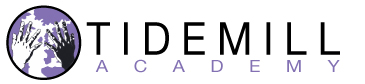 